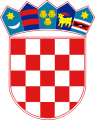 REPUBLIKA HRVATSKA          LIČKO-SENJSKA ŽUPANIJA                       GRAD GOSPIĆGRADSKO VIJEĆEKOMISIJA ZA UTVRĐIVANJE PRIJEDLOGA IMENANASELJA, ULICA I TRGOVA NA PODRUČJU GRADA GOSPIĆAKLASA: 015-08/19-01/1URBROJ: 2125-1-04-23-05Gospić, 19.7.2023. godineGRADSKO VIJEĆE GRADA GOSPIĆA                                                                                            na razmatranje i donošenje PREDMET: Prijedlog Odluke o imenovanju ulice na području Grada GospićaPoštovani,temeljem članka 3. Odluke o imenovanju Komisije za utvrđivanje prijedloga imena naselja, ulica i trgova na području Grada Gospića („Službeni vjesnik Grada Gospića“ br. 6/13, 5/20) u privitku Vam dostavljamo na razmatranje i donošenje prijedlog Odluke o imenovanju ulice na području Grada Gospića.O b r a z l o ž e nj e Prijedloga Odluke o imenovanju ulice na području Grada Gospića Pravni temelj za donošenje predložene Odluke- odredbe članka 7. stavka 1. Zakona o naseljima („Narodne novine“ br. 39/2022) propisano je da ime naselja, ulice i trga određuje odlukom predstavničko tijelo jedinice lokalne samouprave po prethodno pribavljenom mišljenu vijeća mjesnog odbora odnosno drugog oblika mjesne samouprave koji se nalazi na području na kojem se određuje ili mijenja ime naselja, ulice i trga.- odredbe članka 33. Statuta Grada Gospića („Službeni vjesnik Grada Gospića“ broj 7/09, 5/10, 7/10, 1/12, 2/13, 3/13-pročišćeni tekst, 7/15, 1/18, 3/20, 1/21) kojim je propisano da Gradsko vijeće Grada Gospića donosi odluke i druge opće akte kojima uređuje pitanja iz samoupravnog djelokruga Grada.II. Ocjena stanja i obrazloženje OdlukeUdruga branitelja i veterana Vojne policije iz Domovinskog rata - Podružnica Ličko—senjska županija podnijela je Komisiji za utvrđivanje prijedloga imena naselja, ulica i trgova na području Grada Gospića zahtjev da se dio državne ceste DC 534 (Gospić (DC25) – Lički Osik (A1), od Budačke ulice do mosta na rijeci Lici, razvrstane Odlukom o razvrstavanju javnih cesta („Narodne novine“, broj 59/23) a koja se proteže duž katastarskih čestica 49/9, 43/3, 45/3, 44/3, 57/3, k.o. Gospić, imenuje ulicom 71. bojne Vojne policije.Komisija za utvrđivanje prijedloga imena naselja, ulica i trgova na području Grada Gospića razmotrila je zahtjev Udruge branitelja i veterana Vojne policije iz Domovinskog rata - Podružnica Ličko—senjska županija, jednoglasno prihvatila inicijativu predlagatelja te Gradskom vijeću upućuje prijedlog Odluke o imenovanju ulice.  Na navedeni prijedlog pristiglo je pozitivno mišljenje odnosno suglasnost Vijeća mjesnog odbora Gospić koje se dostavlja u prilogu. Prijedlog Mjesnog odbora smatra se mišljenjem u smislu članka 7. stavka 1. Zakona o naseljima.O svemu je zatraženo i mišljenje Povjerenstva Vlade Republike Hrvatske za standardizaciju geografskih imena u skladu s člankom 7. stavkom 3. Zakona o naseljima..Slijedom navedenog, predlaže se donošenje Odluke u predloženom tekstu.Nakon što predmetni akt donese Gradsko vijeće Grada Gospića, isti će biti dostavljen Državnoj geodetskoj upravi, Područnom uredu u Gospiću kako bi mogao izvršiti, u svojoj evidenciji, upis imenovanja ulice.III. Potrebna sredstvaSredstva za provođenje predložene Odluke osigurat će se u Proračunu Grada Gospića za 2023. godinu.Slijedom navedenog, predlaže se Gradskom vijeću da donese predmetnu Odluku. 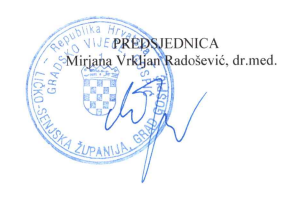 Temeljem članka 7. stavka 1. Zakona o naseljima („Narodne novine“ br. 39/22) i članka 33. Statuta Grada Gospića („Službeni vjesnik Grada Gospića“ broj 7/09, 5/10, 7/10, 1/12, 2/13, 3/13-pročišćeni tekst, 7/15, 1/18, 3/20, 1/21), Gradsko vijeće Grada Gospića na _______ sjednici održanoj dana _________ 2023. godine, donosi O D L U K Uo imenovanju ulice na području Grada GospićaČlanak 1.Ovom Odlukom imenuje se ulica na području Grada Gospića.Članak 2.U naselju Gospić, na području Mjesnog odbora Gospić, određuje se ime ulice: 71. bojne Vojne policije.Navedena ulica predstavlja dio državne cesta DC 534 (Gospić (DC25) – Lički Osik (A1), od Budačke ulice do mosta na rijeci Lici, razvrstane Odlukom o razvrstavanju javnih cesta („Narodne novine“, broj 59/23), te se proteže duž katastarskih čestica 49/9, 43/3, 45/3, 44/3, 57/3, k.o. Gospić.Članak 3.Državna geodetska uprava – Područni ured za katastar Gospić će izvršiti upis imena i obuhvat ulice utvrđene ovom Odlukom u Registar prostornih jedinica i odrediti odgovarajuće kućne brojeve.Članak 4.Ime ulice iz članka 2. ove Odluke označit će se pločom, sukladno Pravilniku o načinu označavanja imena naselja, ulica i trgova te o obilježavanju zgrada brojevima.Članak 5.Sastavni dio ove Odluke je grafički prikaz ulice na službenoj kartografskoj podlozi s dosadašnjim stanjem iz Registra prostornih jedinica prije donošenja ove Odluke te novim stanjem kako se predlaže ovom Odlukom.Članak 6.Ova Odluka stupa na snagu osmog dana od dana objave u „Službenom vjesniku Grada Gospića“.PREDSJEDNICA GRADSKOG VIJEĆA GRADA GOSPIĆAAna-Marija Zdunić, mag.iur., v.r. 